заседания комиссии Управления Федеральной службы по надзору в сфере связи, информационных технологий и массовых коммуникаций по Кировской области по соблюдению требований к служебному поведению федеральных государственных гражданских служащих и урегулированию конфликта интересовПовестка заседания комиссии:	рассмотрение вопроса, в соответствии со статьей 12 Федерального закона от 25.12.2008 № 273-ФЗ «О противодействии коррупции» и Перечня должностей федеральной государственной службы, при назначении на которые граждане и при замещении которых федеральные государственные служащие Управления Роскомнадзора по Кировской области обязаны представлять сведения о своих доходах, об имуществе и обязательствах имущественного характера, а также сведения о доходах, об имуществе и обязательствах имущественного характера своих, супруги (супруга) и несовершеннолетних детей, о возможности замещения должности ведущего специалиста земельно-правового отдела в Территориальном управлении администрации города Кирова по Октябрьскому району гражданкой К, замещавшей должность государственной гражданской службы ведущего специалиста-эксперта в Управлении Роскомнадзора по Кировской области.	Рассмотрев обращение, должностной регламент Ж и заслушав пояснения, комиссия приняла решение:дать гражданке Ж согласие на замещение должности ведущего специалиста земельно-правового отдела в Территориальном  управлении администрации города Кирова по Октябрьскому району.ВерноВедущий специалист-эксперт ООПРК,секретарь комиссии							З.Г. Лосева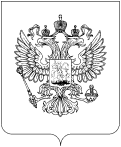 РОСКОМНАДЗОРУПРАВЛЕНИЕ ФЕДЕРАЛЬНОЙ СЛУЖБЫ ПО НАДЗОРУ В СФЕРЕ СВЯЗИ, ИНФОРМАЦИОННЫХ ТЕХНОЛОГИЙ И МАССОВЫХ КОММУНИКАЦИЙПО КИРОВСКОЙ ОБЛАСТИВЫПИСКА ИЗ ПРОТОКОЛА